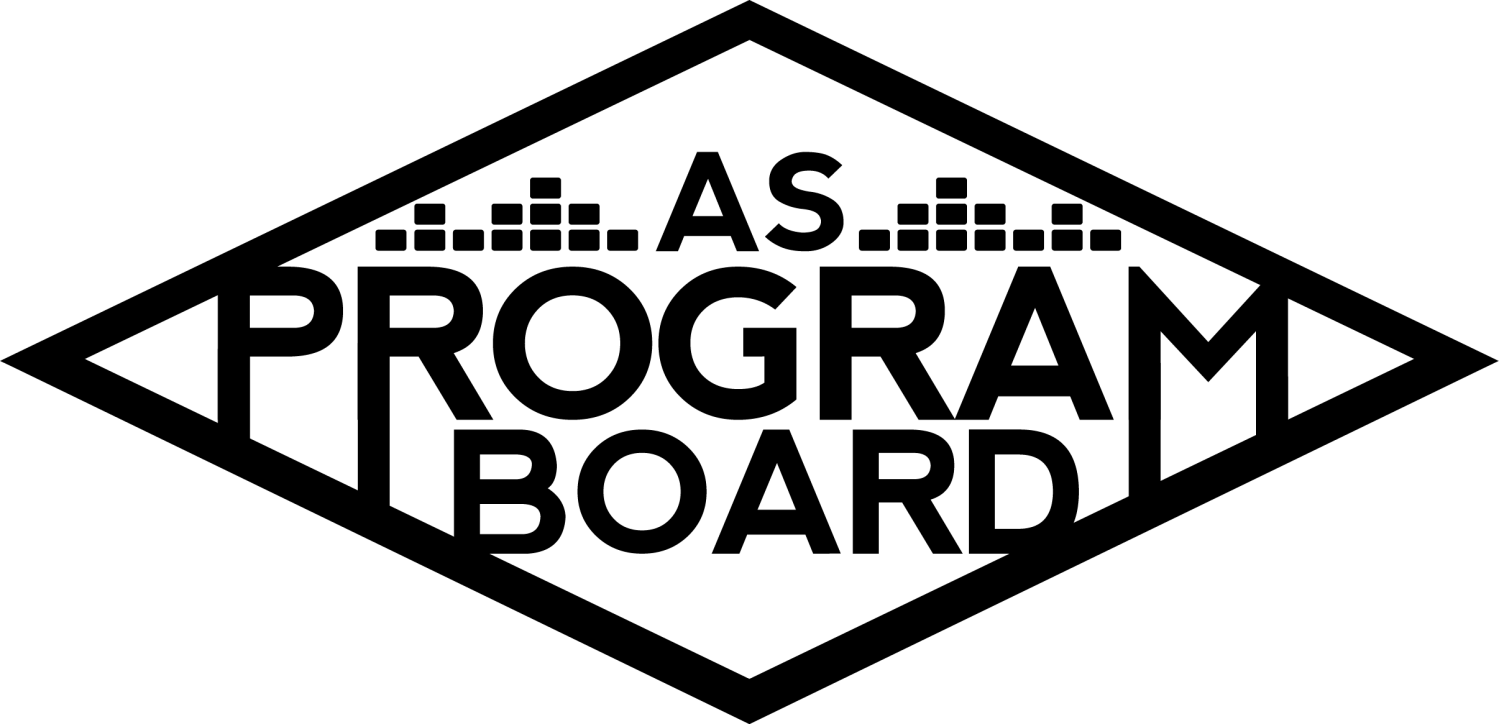 Program Board Minutes Associated Students    	                    November 9th, 2020         RemoteCALL TO ORDER: 5:02PM by Kathryn Quinones A. MEETING BUSINESSRoll CallAcceptance of excused absences, absences, early departure and proxiesMotion to excuse late arrival of Celine & absence of Hayley and Bee. Motion by Gabe, Seconded by Sophie, Consent with 11 present.B. PUBLIC FORUMC. ACCEPTANCE of AGENDA/CHANGES to AGENDA Motion to accept the agenda. Motion by Sophia, second by Sophie.  Consent with 11 present.D.ACCEPTANCE of ACTION SUMMARY/MINUTESMotion to accept 11/2 minutes. Motion by Gabe, second by Lucas. Consent with 11 present. E. ANNOUNCEMENTSLand AcknowledgementOffers & Req Forms Reminder to send it to Kat to proofread before sending it to MD and KrisSample offer in the driveG. WEEK IN REVIEWH. PREVIEW OF THE WEEKStorke Show ft. Art Official 11/10Show starts at 7pm for 60minWaiting for them to sign the contractAnnounce tonight or tomorrow with a graphicHub Show 11/12 Confirmed a 20 minute guided meditation, a 25 minute set, and 15 min Q&AStart at 8 pm Moderating: Emily K Monitoring: Enaiya and Lucas Waiting for contract to go throughFiguring out a time to sound checkOne student question submitted that would want to ask liveCould try to get some from the insta storyI. OLD BUSINESSStorke Show: Live with Artist A 11/18Planning on wednesday night at 7pm for a 45min setPlanning on announcing beginning of next week with graphicCultural Event 11/1945min Q&A @ 7pmMonitoring: Lucas, Emily K, Emily D, and SophieAnnouncing this FridayDrafting a contractLucas can be back up moderator incase Gabe’s wifi goes downMight try to get Artist B a UCSB hoodie to wearStorke ShowsLucas is working on trying to secure an artistAdam is trying to secure Artist C but will move on if they do not come back to himSophie has connections to Artist D and Artist E if we are still looking for artistFestive Programing ideas“Happy Holidays from ASPB” snapchat filter DIY kitsTWU 4/3/2021ArtistsArtist FGrowing tiktok fameIf we wait they would be harder to book later onAlexis thinks they would be an amazing bookArtist GA growing audiencePerformed for another school and had a really engaging performance Really personal Q&A following Is there enough of a fan base here to have them for this big of a show? Artist HHas good features but solo stuff is not as goodAssociates with problematic peopleArtist IBig edm artistAppeals to people outside of the edm audienceArtist JBigger name pull than Porter RobinsonAlso a huge edm name Have talked about wanting to book this person for a long time now Artist KHave huge songs that are often played at partiesArtist LCould be an alternative route we don’t normally cater toStudents want them Also viral on tiktokRequested a lot on insta and on formal paper polls during tablingTry to come back with a more firm decision next week!!!! Bring more research and come with at least 1 artist ready to passShirts Getting estimates from companies to see how many shirts and colors we can doReached out to two companies so farJ. NEW BUSINESS Winter Quarter Show Maybe a different genre to reach more audiencesIndie could be a winter quarter vibeMight be a good way to test the watersDo genres opposite to who we book for the warm up Thunderdome Cut Outs Budget for three cut outsCut outs will be at home UCSB basketball gamesKat, Gabe, and Lucas will take the photosUse this for more promo K. ACTION ITEMSL. FINANCIAL ACTION ITEMSMotion to reaffirm 11/5 motion to pass Art Official for a Storke Show on November 10th starting and ending at $200. Motion by Gabe, Second by Halle. Consent with 12 present. Motion to reaffirm 11/5 motion to pass Artist A for a Storke Show on November 18th starting at $1,000 and ending at $1,500. Motion by Emily k, Second by Jake, Consent with 12 present.Motion to pass $150 for three ASPB Fan Cut Outs for the Thunderdome. Motion by Sophia, Second by gabe. Consent with 12 present.  Motion to pass $50,000 for the Winter Quarter Show (date TBD). Motion by Alexis, Second by Emily. Consent with 12 presentM. REPORTFacebook Factory / Tuesday Slide / Thursday AdFree & For Sale postKudos Gabe for being a chefJake for being helpful with bookingPeople doing Storke showsEnaiya for helping HalleKat for the energySophie for loving philzEnaiya for making a great coffee cakeKat for holding down the fortEmily for turning 19The Marilyn Report Holiday on Wednesday! Plan ahead on Storke shows! 102 registered for Raveena! Letters to Storkie festive event?The Kris Report Meeting with Pub on tuesday! Looking forward to shows coming up!Commissioner's Report Exploding. Midterms are scary. Deputy Commissioner’s Report Excited for everything we’re doingCoordinators’ ReportsAdam- working on Artist C and the stroke show in generalAlexis- be ready to have a solid artist suggestion next week for TWUCeline- yield Enaiya- super excited for Raveena on Thursday. Putting poll responses together. Got the job at Starbucks!!Gabe-  Getting things ready for the 11/19 event. Congrats to new bookersJake- all set for storke show tomorrow! Will keep everyone updated for Raveena sound checkSophie-  excited for events and getting contacts for IV bandsAssistants’ ReportsEmily D- Daily Nexus Print Ad w/ our socials and old events. Emily K- Super excited for Raveena and Artist B. Working on Storke show thanks MD for the help!Halle- excited for Raveena and Artist B! Burnt out from midtermsSophia- Second ambassador meeting tomorrow making a playlist to encompass the vibez of IV to play in restaurants around IV. working on a ASPB spotify year in review. This week’s playlist is countrySenator’s Reports Bee- Hayley- ADJOURNMENT: 6:45  PM by Kathryn Quinones Artists mentioned: Playyard, Porter Robinson, Ty Dolla $ign, Denzel Curry, Wallows, Mary Clifford, Alison Wonderland, John Mulaney, Louis the Child, Luna Luna, Closeout, Don Toliver NameNote: absent (excused/not excused)arrived late (time)departed early (time)proxy (full name)NameNote:absent (excused/not excused)arrived late (time)departed early (time)proxy (full name)Adam SaltonAlexis XaKathryn Quinones Celine Liu  Late arrival 5:30Lucas Jackson Emily DuongSophia CastroEmily KocisSophie Sharma Enaiya Judkins Hayley Slater Absent Gabriel Reyes Bee Schaefer AbsentHalle DawiteJake Einsiedl